Stichting vrienden van     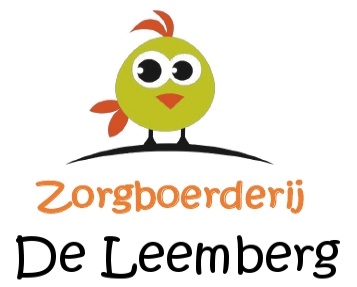 Ja, ik word vriend van zorgboerderij De LeembergNaamStraatPostcodeWoonplaatsEmailBetalingswijze:    Automatische incassoBedrag  o 30 euro per jaar      o Anders, nl …….. euro per jaarBanknummerDatumHandtekening* indien u het niet eens bent met de afschrijving, kunt u binnen 30 dagen uw bank opdracht geven het bedrag terug te laten boeken.         